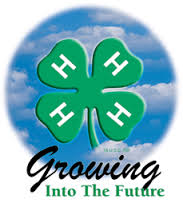 		Alameda County 4-H Resource Center (http://4halameda.ucanr.edu)224 West Winton Avenue, Hayward, CA  94544 [Office] 510-670-5639Cheryl Fraser [Email] cyfraser@ucanr.eduMay 30, 2017Program SupportNEW ENROLLMENT PROCEDURES FOR ADULTS
Warning: Do Not Confirm any adults in 4honline until notified by the county 4-H Staff. This is for both returning adults and new adults. Individual must be pending to receive instructions and password from 4hOnline. The State 4-H Policy Advisory Committee has developed a new enrollment procedure for both returning Adult Volunteers and New Adult Volunteers.

Summary of New Enrollment Procedure:Returning Volunteers: Enroll in 4honline, pay fees to club, complete eXtension online trainings 75 minutes. Livescan for any volunteer that has been consistently enrolled prior to 2007.

New Volunteers: Enroll in 4honline, pay fees to club, complete an online interest survey, complete eXtension online trainings 2 hours and 35 minutes, Livescan and County orientation.An automatic email will be sent to the adult when they enroll in 4honline with instructions about the eXtension online training.UPCOMING TRAININGSat. 8/26 - Club Leader RetreatSat. 9/9 - Treasurer Training - AlamedaSat. 9/16 - Treasurer Training - Contra CostaSat. 10/14 - New Leader Orientation -AlamedaSun. 10/15 - New Leader Orientation - Contra CostaSat. 11/4 - New Leader Orientation - Contra CostaSat. 12/9 - New Leader Orientation - Contra CostaSun. 12/10 – New Leader Orientation – AlamedaFiscalYear-end reports are due August 31, 2017 or at the August Leaders’ Council Meeting. The budget is due September 30, 2017. Treasurer and Outreach forms are at http://4h.ucanr.edu/Programs/Clubs/Officers/Please notify me if more time is needed. State Required Forms ChecklistAnnual Inventory Report Form 6.2Annual Financial Report Form 6.3Year-End Club Peer Review Report Form 8.5Outreach Methods Documentation FormCounty Required Forms Check List:Proposed Budget Form 8.4Annual Request to Access Unit 4-H Program fee 4h.ucanr.edu/files/4750.docxOutreachRecord your Outreach activities as they happen at http://ucanr.edu/outreachCollect outreach stories, published news articles, photos or anything positive about 4-H youth and/or the 4-H program. Program Year 2016/2017A confirmation of the submission will be sent to you for your records. The paper form is also acceptable.Facility Use  (Lisa at lafrederickarbuckle@ucdavis.edu)The 2017-2018 meeting and event surveys are now open.   This would be where you enter any dates from July 1, 2017 to June 30, 2018. All gatherings/meetings (organized by 4-H youth/adults) are to be logged using the link below. 2016-2017 4-H Meeting Survey 2016-2017
2017-2018 4-H Meeting Survey 2017-2018All events (multi-club/county participation and/or open to public) are to be logged using the link below.2016-2017 4-H Event Survey 2016-2017
2017-2018 4-H Event Survey 2017-2018EnrollmentActive Enrollment:This year: 778 Youth, 311 Adults2017/2018 Enrollment begins after July 1st2017/2018 Fees: Youth - $71.00 ($46 State, $25 County)Adult - $16.00 ($16 State, $0 County)